Naše Drakiáda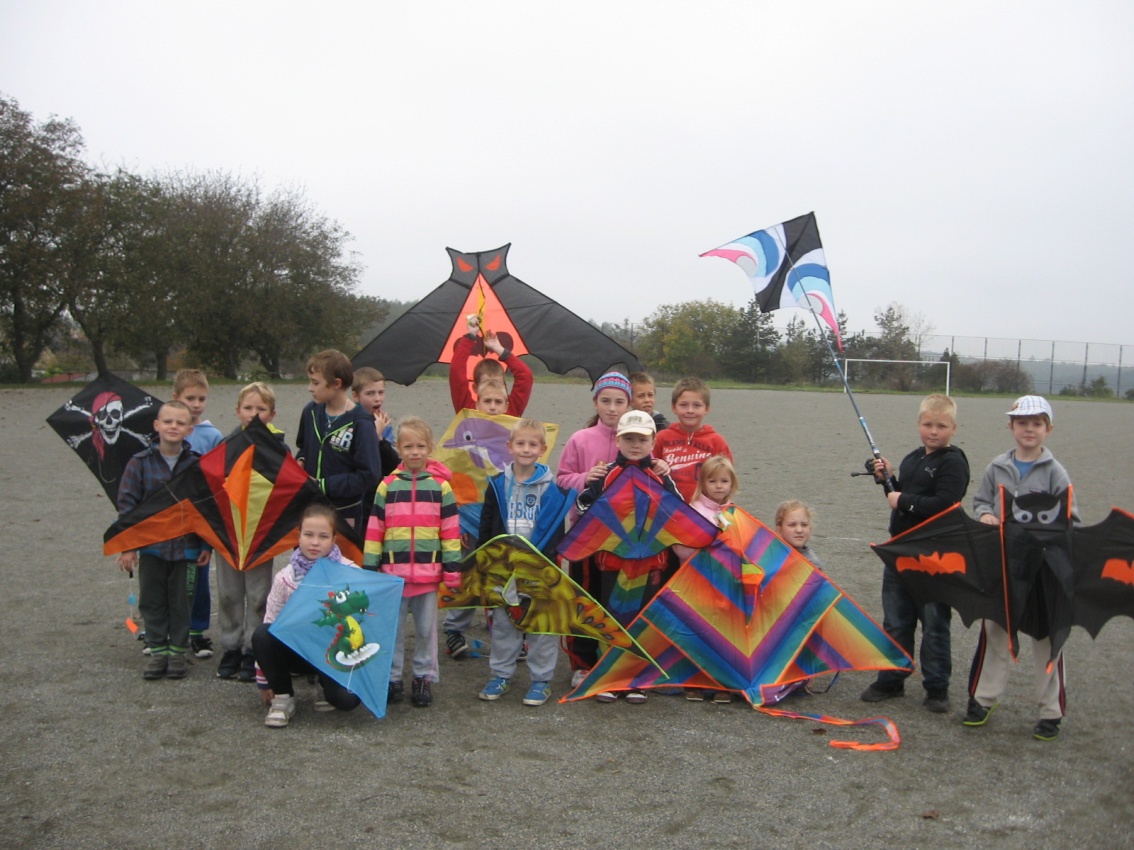 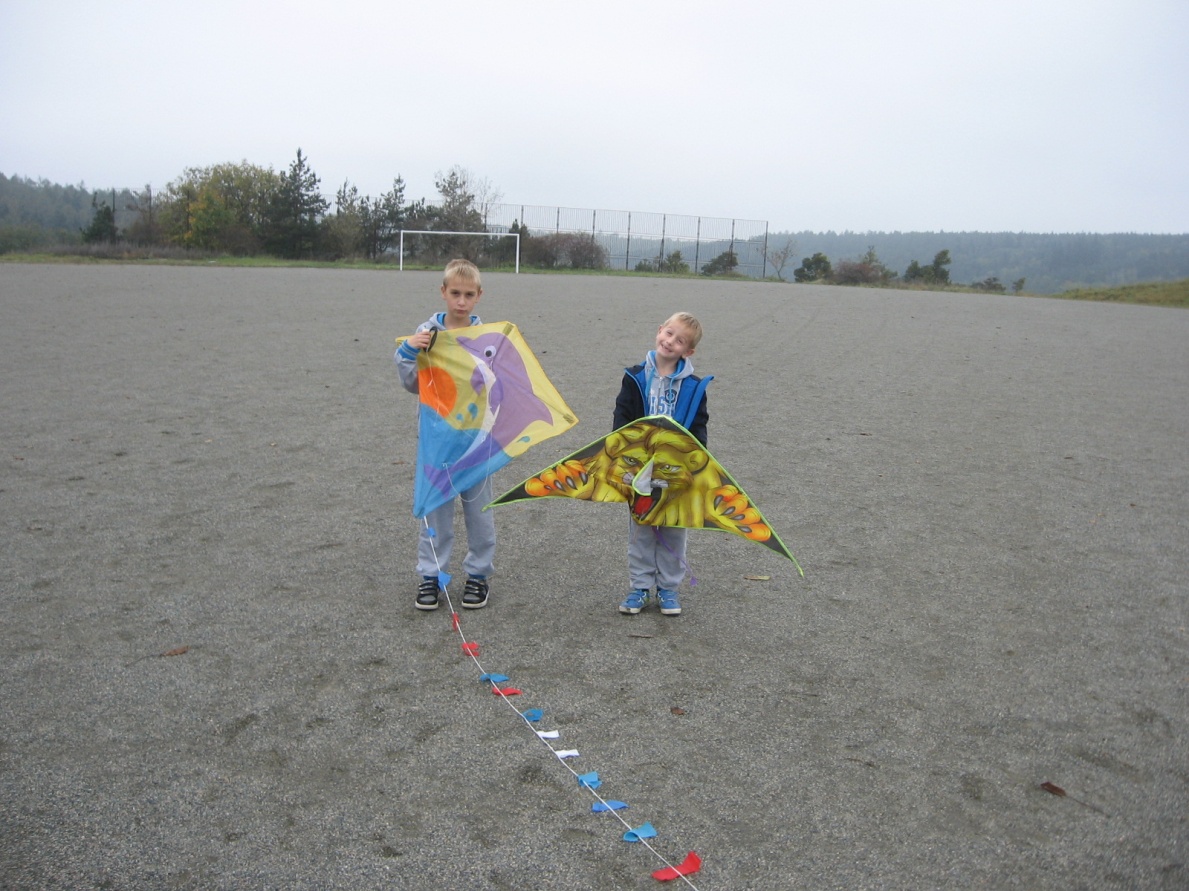 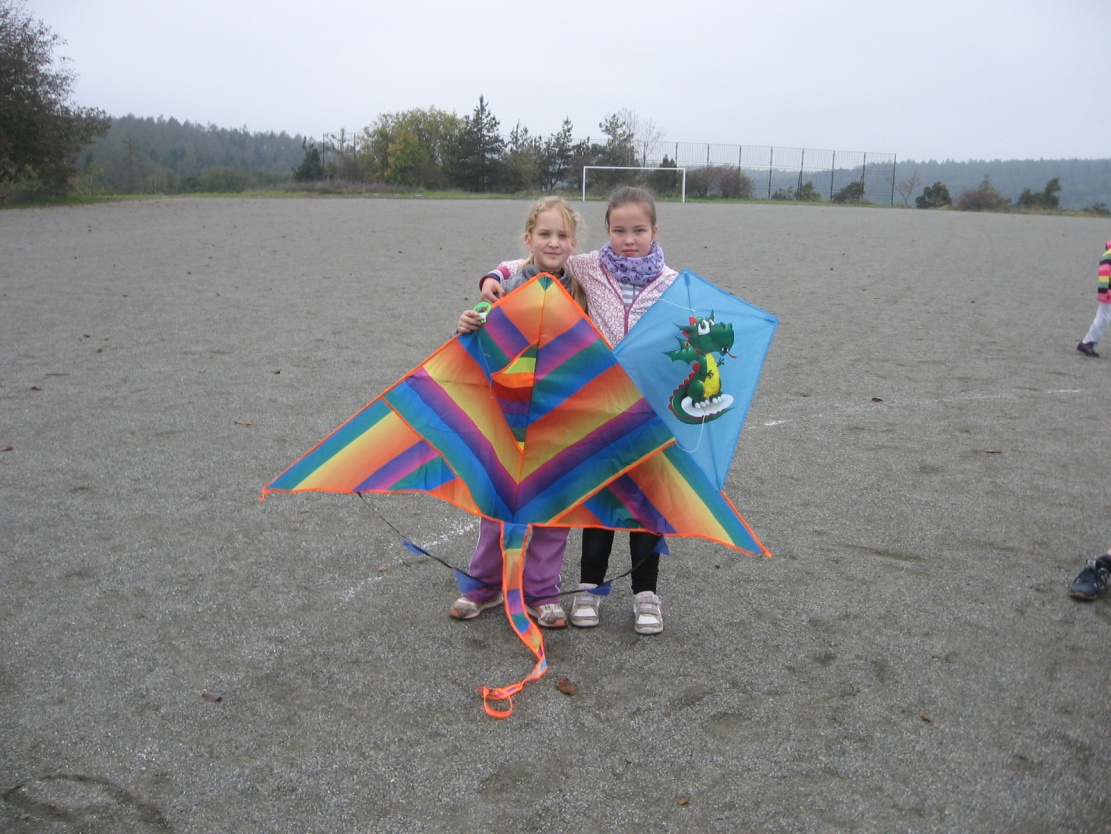 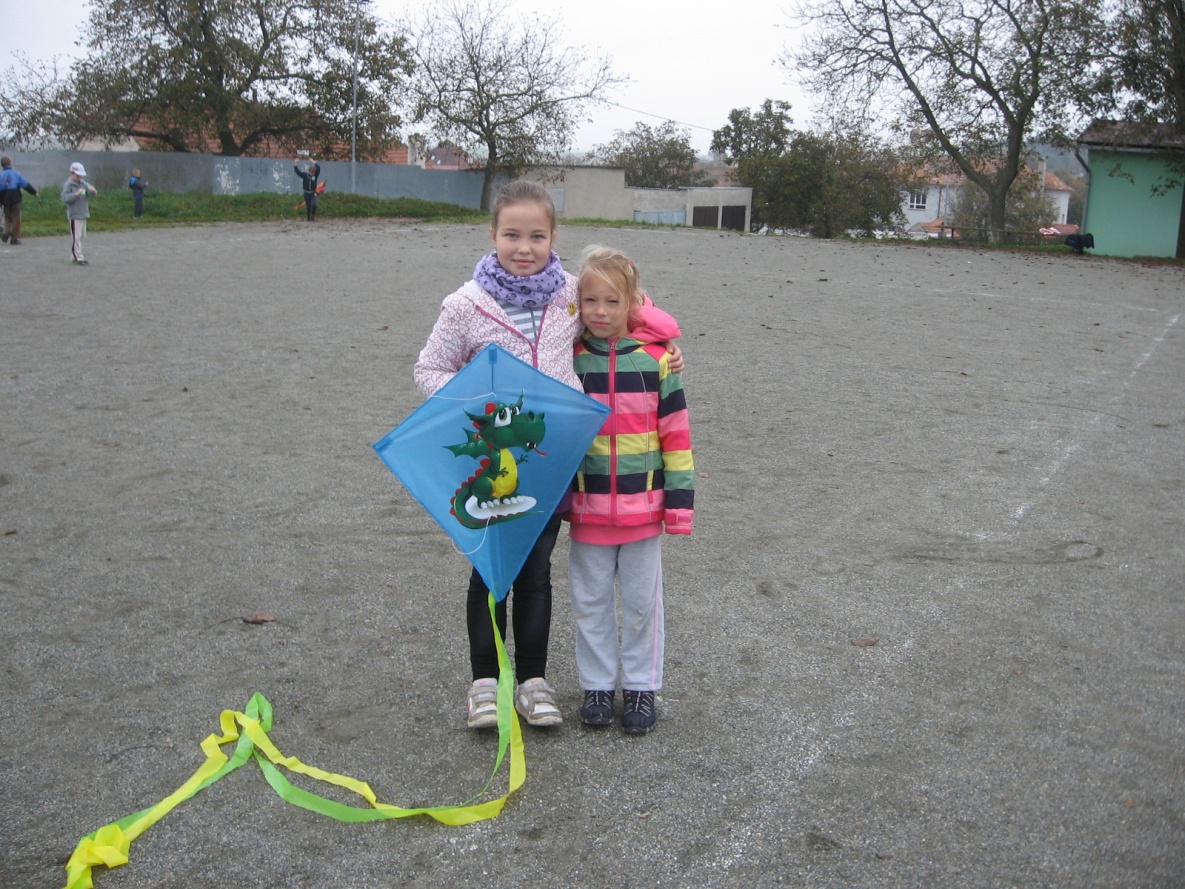 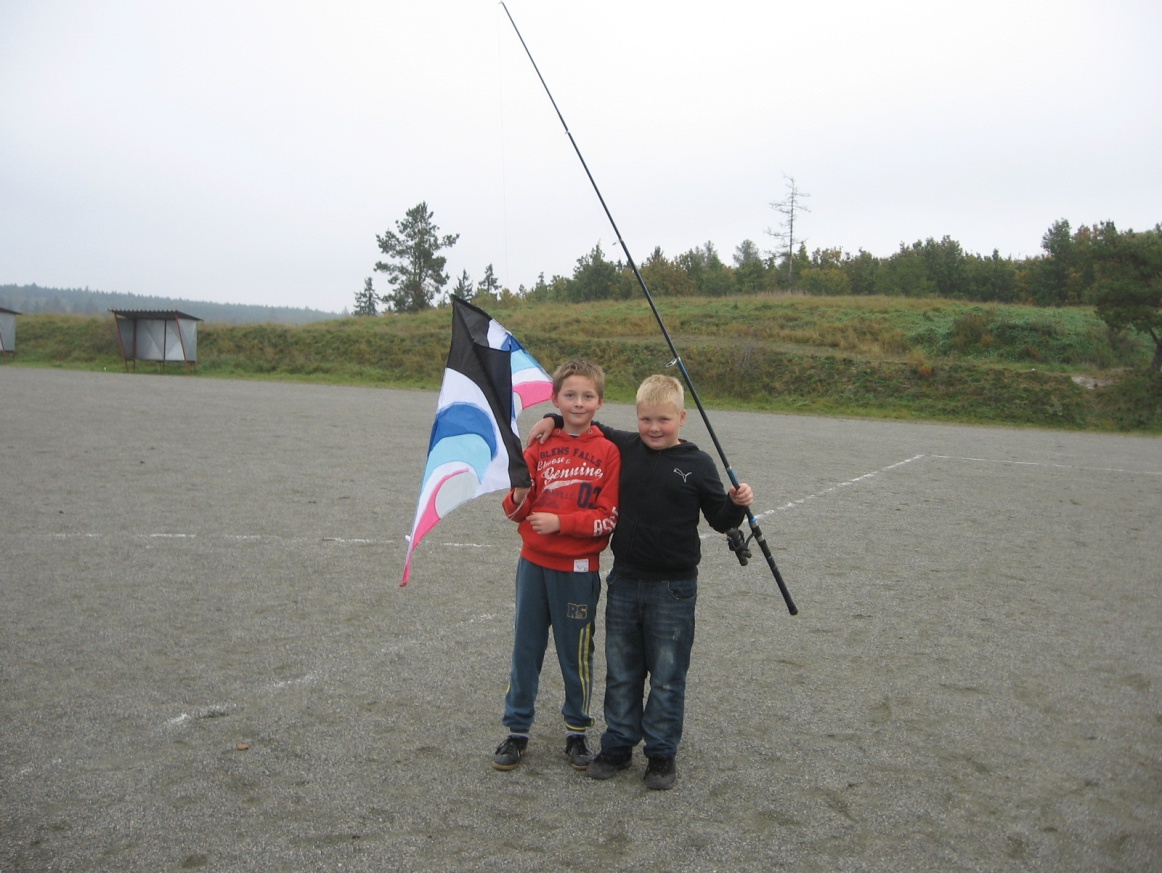 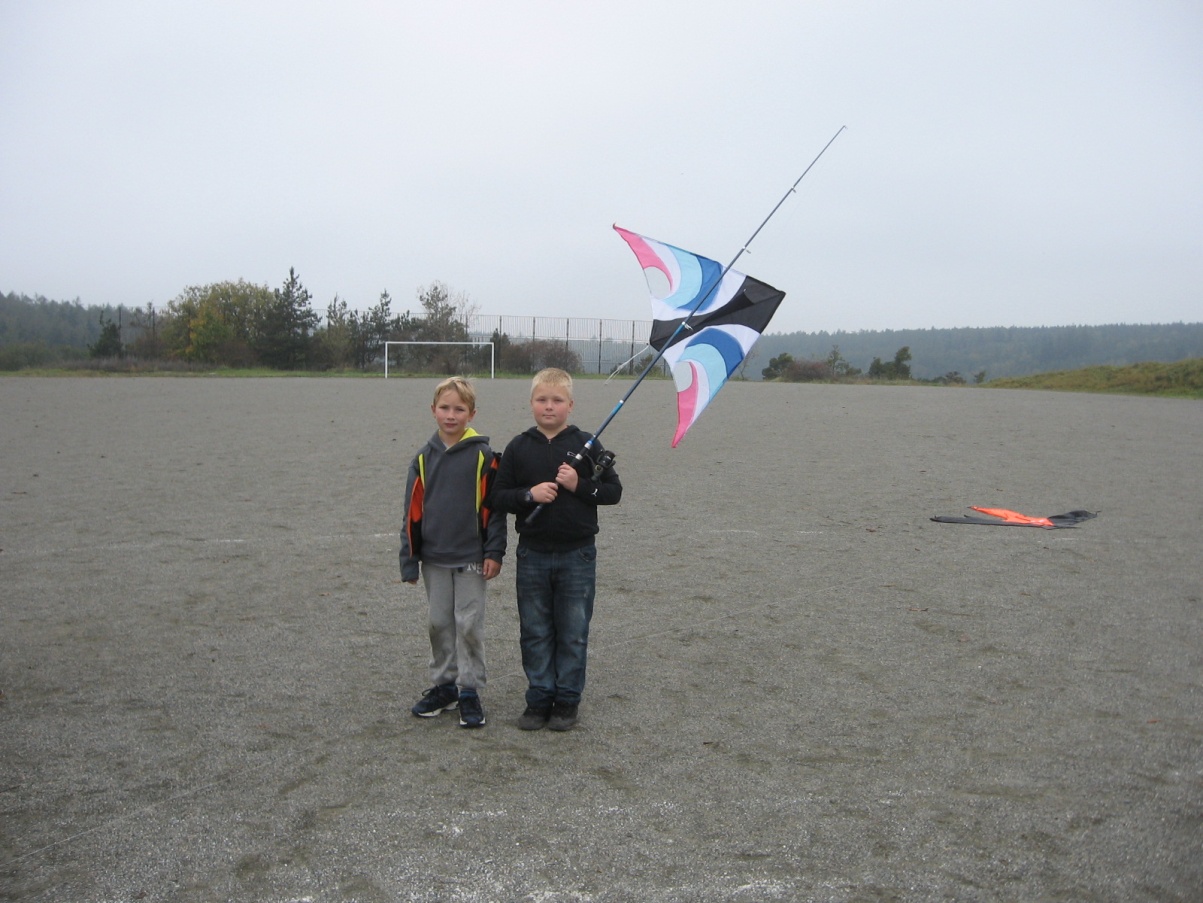 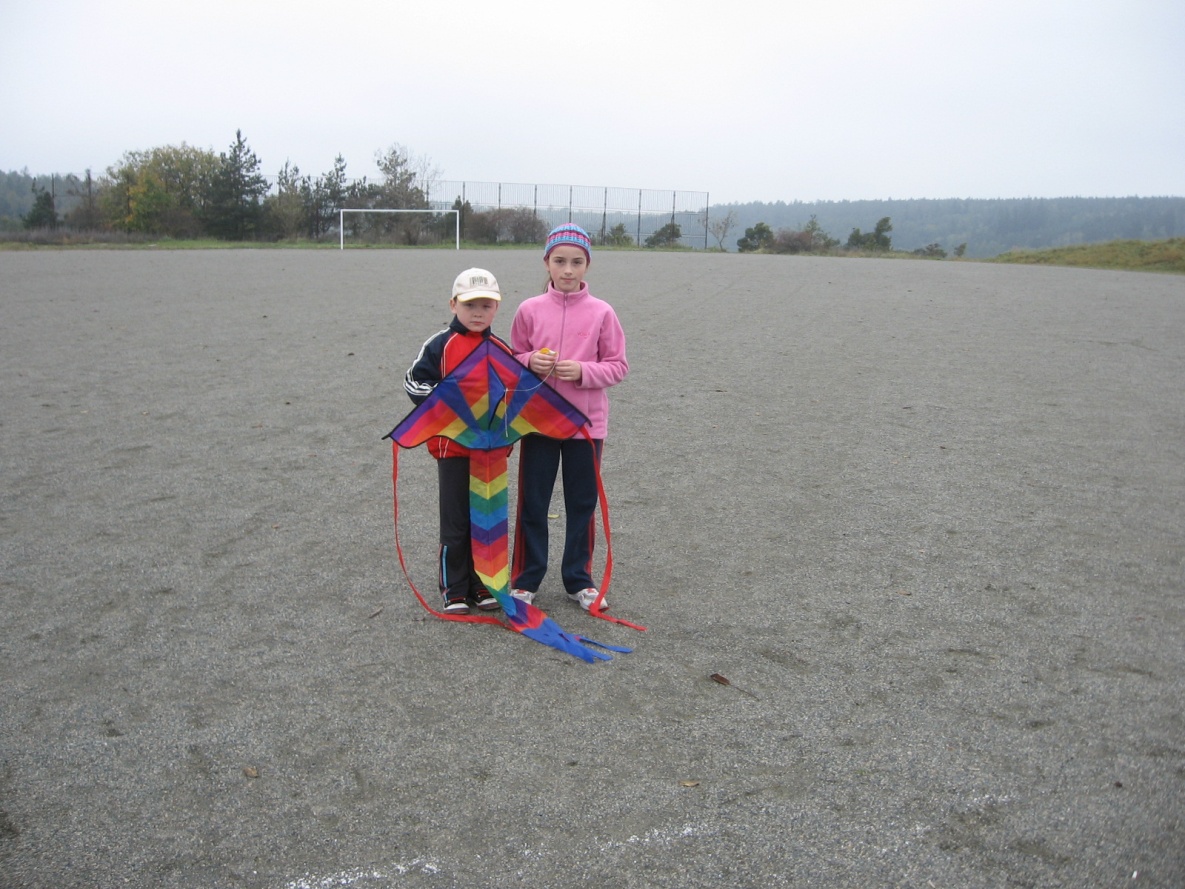 Vítr foukal a draci létali až nám jeden uletěl !